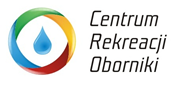 OFERTA CENTRUM REKREACJI OBORNIKI SKIeROWANA DO SENIORÓW PŁYWALNIA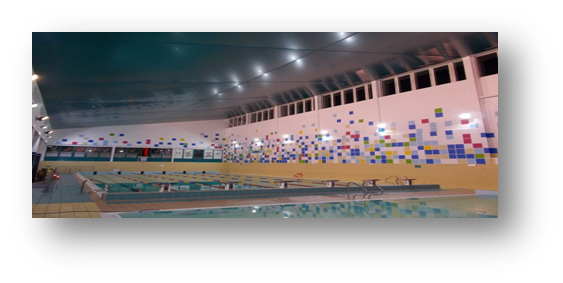 BILET SENIOR 60+8 - 9 ZŁBILET EMERYT / RENCISTA6,5 ZŁSTREFA SPA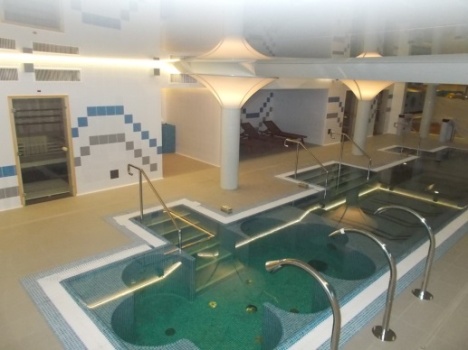 STREFA SPA18 ZŁ / HKARNET SPA150 ZŁ / 10 WEJŚĆGrota SOLNA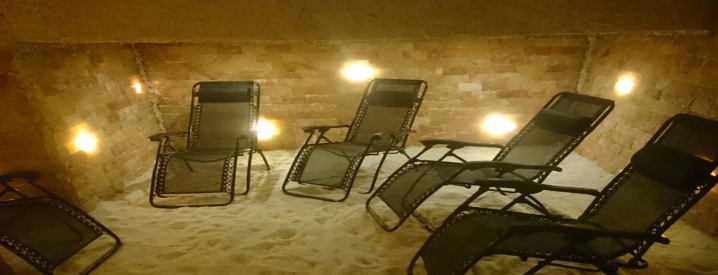 GROTA SOLNA10 ZŁ / HKARNET GROTA SOLNA90 ZŁ / 10 WEJŚĆSQUASH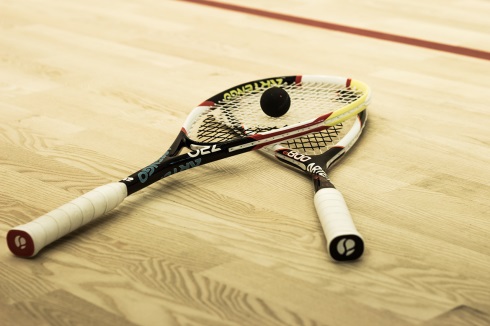 BOISKO DO SQUASHA30 – 50 ZŁ / HKARNET SQUASH200 ZŁ / 5 HAqua Fitness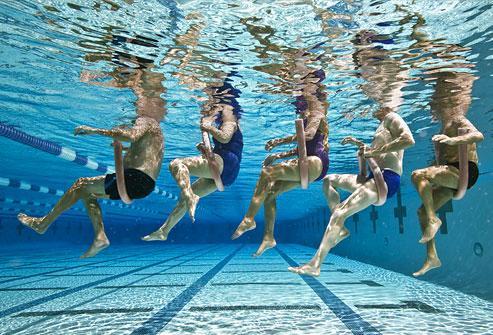 ZAJĘCIA FITNESS12 ZŁ / HKARNET FITNESS70 ZŁ / 8 WEJŚĆBowling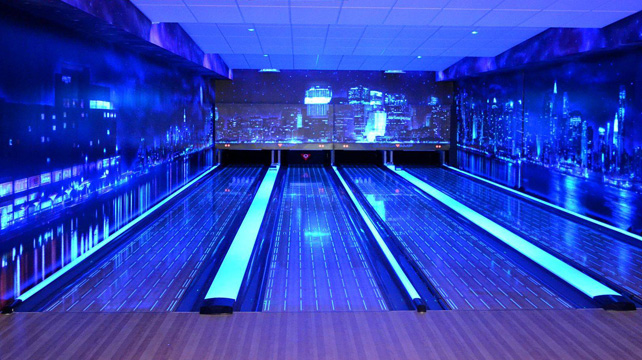 TOR BOWLINGOWY45 – 60 ZŁ / H